第三届“汇智商院”百科知识竞赛成功举办由国际商学院团委学生会主办督察部承办的第三届“汇智商院”百科知识竞赛于2016年6月16日下午2:00在国际商学院二楼报告厅成功举办。院团委书记兼学工办主任宫箭、学生会主席崔韫鹏、团委副书记兼学生会副主席夏昕及其他副主席出席了本次活动。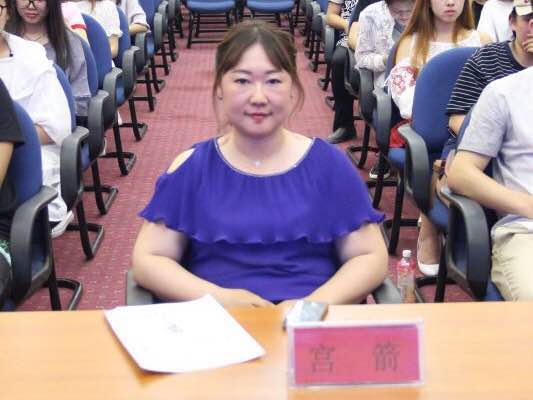 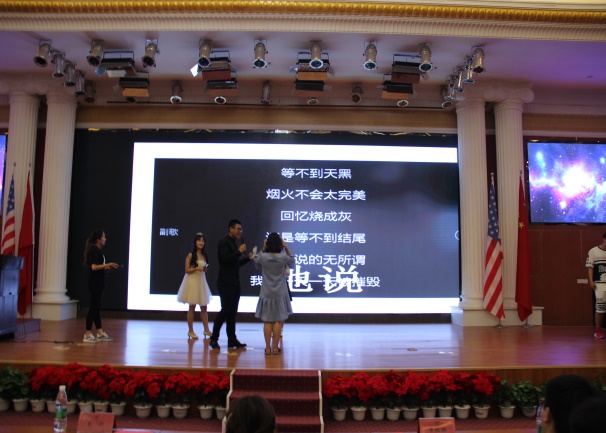          宫箭老师莅临本次活动                        选手积极参与本次活动由9位主席团成员各带一队并担任队长。比赛分为四个环节，分别是谁是战神、异口同声、名出乱调和乾坤大逆转。每一个环节大家都愉快而积极的参与，激发了自身的创造力和想象力，大家乐于沉浸在对知识的探索当中，思维自由，依靠专业知识和自身素质展现出良好的状态，也体现了商学院学生乐学尚知的精神风貌。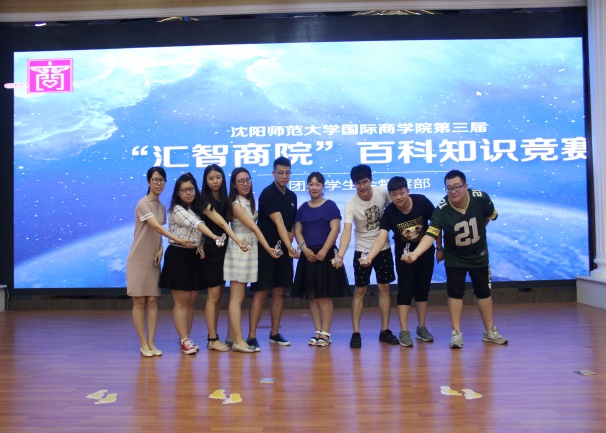 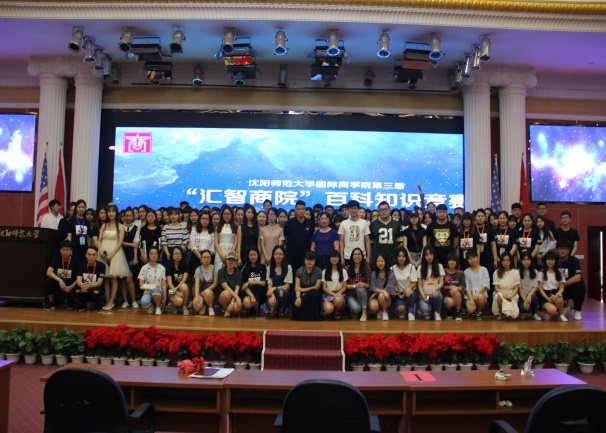 宫箭老师为主席团颁奖                   学生会全体成员合影留念最后，经过四个环节的比拼，各队队长代表自己的团队来上台领奖。通过这次竞赛，全体学生会成员对于意识学习、团学文化与科学知识的重要性也有了更为深刻的理解和领悟。同时，增进了各部门之间的默契度与团结合作意识。共青团沈阳师范大学国际商学院委员会              2016年6月16日